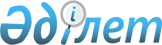 "2021-2023 жылдарға арналған аудандық бюджет туралы" Қармақшы аудандық мәслихатының 2020 жылғы 23 желтоқсандағы №404 шешіміне өзгерістер енгізу туралы
					
			Мерзімі біткен
			
			
		
					Қызылорда облысы Қармақшы аудандық мәслихатының 2021 жылғы 5 мамырдағы № 52 шешімі. Қызылорда облысының Әділет департаментінде 2021 жылғы 11 мамырда № 8350 болып тіркелді. Мерзімі біткендіктен қолданыс тоқтатылды
      "Қазақстан Республикасының Бюджет кодексі" Қазақстан Республикасы Кодексінің 109-бабына, "Қазақстан Республикасындағы жергілікті мемлекеттік басқару және өзін-өзі басқару туралы" Қазақстан Республикасы Заңының 6-бабының 1-тармағының 1) тармақшасына сәйкес Қармақшы аудандық мәслихаты ШЕШІМ ҚАБЫЛДАДЫ:
      1. "2021-2023 жылдарға арналған аудандық бюджет туралы" Қармақшы аудандық мәслихатының 2020 жылғы 23 желтоқсандағы № 404 шешіміне (нормативтік құқықтық актілердің мемлекеттік тіркеу Тізілімінде 7950 нөмірімен тіркелген) мынадай өзгерістер енгізілсін:
      1-тармақ мынадай редакцияда жазылсын:
      "1. 2021-2023 жылдарға арналған аудандық бюджет тиісінше 1, 2 және 3-қосымшаларға сәйкес, оның ішінде 2021 жылға мынадай көлемдерде бекітілсін:
      1) кірістер – 17 597 777,3 мың теңге, оның ішінде:
      салықтық түсімдер – 1 095 579 мың теңге;
      салықтық емес түсімдер – 26 310 мың теңге;
      негізгі капиталды сатудан түсетін түсімдер – 33 985 мың теңге;
      трансферттер түсімдері – 16 441 903,3 мың теңге;
      2) шығындар – 18 501 040,1 мың теңге;
      3) таза бюджеттік кредиттеу – 99 282,7 мың теңге;
      бюджеттік кредиттер – 219 386,6 мың теңге;
      бюджеттік кредиттерді өтеу – 120 103,9 мың теңге;
      4) қаржы активтерімен операциялар бойынша сальдо – 5 820 мың теңге;
      қаржы активтерін сатып алу – 5 820 мың теңге;
      5) бюджет тапшылығы (профициті) – -1 008 365,5 мың теңге;
      6) бюджет тапшылығын қаржыландыру (профицитін пайдалану) – 1 008 365,5 мың теңге.".
      Аталған шешімнің 1, 4-қосымшалары осы шешімнің 1, 2-қосымшаларына сәйкес жаңа редакцияда жазылсын.
      2. Осы шешім 2021 жылғы 1 қаңтардан бастап қолданысқа енгізіледі және ресми жариялауға жатады. 2021 жылға арналған аудандық бюджет 2021 жылға арналған аудандық бюджетте облыстық бюджет есебінен қаралған нысаналы трансферттер
					© 2012. Қазақстан Республикасы Әділет министрлігінің «Қазақстан Республикасының Заңнама және құқықтық ақпарат институты» ШЖҚ РМК
				
      Қармақшы аудандық мәслихаты сессиясының төрағасы 

Б. Жұмабаев

      Қармақшы аудандық мәслихатының хатшысы 

Ә. Қошалақов
Қармақшы аудандық мәслихатының2021 жылғы 5 мамырдағы № 52шешіміне 1-қосымшаҚармақшы аудандық мәслихатының2020 жылғы " 23 " желтоқсандағы№404 шешіміне 1-қосымша
Санаты
Санаты
Санаты
Санаты
Сомасы, мың теңге
Сыныбы
Сыныбы
Сыныбы
Сомасы, мың теңге
Кіші сыныбы
Кіші сыныбы
Сомасы, мың теңге
Атауы
Сомасы, мың теңге
1.Кірістер
17597777,3
1
Салықтық түсімдер
1095579
01
Табыс салығы
374042
1
Корпоративтік табыс салығы
62000
2
Жеке табыс салығы
312042
03
Әлеуметтiк салық
285000
1
Әлеуметтік салық
285000
04
Меншiкке салынатын салықтар
399960
1
Мүлiкке салынатын салықтар
241360
3
Жер салығы
3600
4
Көлiк құралдарына салынатын салық
155000
05
Тауарларға, жұмыстарға және қызметтерге салынатын iшкi салықтар
17283
2
Акциздер
8047
3
Табиғи және басқа да ресурстарды пайдаланғаны үшiн түсетiн түсiмдер
5513
4
Кәсiпкерлiк және кәсiби қызметтi жүргiзгенi үшiн алынатын алымдар
3723
08
Заңдық маңызы бар әрекеттерді жасағаны және (немесе) оған уәкілеттігі бар мемлекеттік органдар немесе лауазымды адамдар құжаттар бергені үшін алынатын міндетті төлемдер
19294
1
Мемлекеттік баж
19294
2
Салықтық емес түсiмдер
26310
01
Мемлекеттік меншіктен түсетін кірістер
7809
5
Мемлекет меншігіндегі мүлікті жалға беруден түсетін кірістер
7707
7
Мемлекеттiк бюджеттен берiлген кредиттер бойынша сыйақылар
102
06
Басқа да салықтық емес түсiмдер
18501
1
Басқа да салықтық емес түсiмдер
18501
3
Негізгі капиталды сатудан түсетін түсімдер
33985
01
Мемлекеттік мекемелерге бекітілген мемлекеттік мүлікті сату
2563
1
Мемлекеттік мекемелерге бекітілген мемлекеттік мүлікті сату
2563
03
Жердi және материалдық емес активтердi сату
31422
1
Жерді сату
27563
2
Материалдық емес активтерді сату 
3859
4
Трансферттердің түсімдері
16441903,3
01
Төмен тұрған мемлекеттік басқару органдарынан алынатын трансферттер
11659,8
3
Аудандық маңызы бар қалалардың, ауылдардың, кенттердің, ауылдық округтардың бюджеттерінен трансферттер
11659,8
02
Мемлекеттiк басқарудың жоғары тұрған органдарынан түсетiн трансферттер
16430243,5
2
Облыстық бюджеттен түсетiн трансферттер
16430243,5
Функционалдық топ
Функционалдық топ
Функционалдық топ
Функционалдық топ
Сомасы, мың теңге
Бюджеттік бағдарламалардың әкімшісі
Бюджеттік бағдарламалардың әкімшісі
Бюджеттік бағдарламалардың әкімшісі
Сомасы, мың теңге
Бағдарлама
Бағдарлама
Сомасы, мың теңге
Атауы
Сомасы, мың теңге
2.Шығындар
18501040,1
01
Жалпы сипаттағы мемлекеттiк қызметтер
1129602,4
112
Аудан (облыстық маңызы бар қала) мәслихатының аппараты
31846
001
Аудан (облыстық маңызы бар қала) мәслихатының қызметін қамтамасыз ету жөніндегі қызметтер
28435
003
Мемлекеттік органның күрделі шығыстары
3411
122
Аудан (облыстық маңызы бар қала) әкімінің аппараты
239557
001
Аудан (облыстық маңызы бар қала) әкімінің қызметін қамтамасыз ету жөніндегі қызметтер
182681
003
Мемлекеттік органның күрделі шығыстары
56876
452
Ауданның (облыстық маңызы бар қаланың) қаржы бөлімі
29835
001
Ауданның (облыстық маңызы бар қаланың) бюджетін орындау және коммуналдық меншігін басқару саласындағы мемлекеттік саясатты іске асыру жөніндегі қызметтер
26075
018
Мемлекеттік органның күрделі шығыстары
320
113
Төменгі тұрған бюджеттерге берілетін нысаналы ағымдағы трансферттер
3440
805
Ауданның (облыстық маңызы бар қаланың) мемлекеттік сатып алу бөлімі
17679
001
Жергілікті деңгейде мемлекеттік сатып алуды басқару саласындағы мемлекеттік саясатты іске асыру жөніндегі қызметтер
17679
453
Ауданның (облыстық маңызы бар қаланың) экономика және бюджеттік жоспарлау бөлімі
30732
001
Экономикалық саясатты, мемлекеттік жоспарлау жүйесін қалыптастыру және дамыту саласындағы мемлекеттік саясатты іске асыру жөніндегі қызметтер
30732
458
Ауданның (облыстық маңызы бар қаланың) тұрғын үй-коммуналдық шаруашылығы, жолаушылар көлігі және автомобиль жолдары бөлімі
667363,4
001
Жергілікті деңгейде тұрғын үй-коммуналдық шаруашылығы, жолаушылар көлігі және автомобиль жолдары саласындағы мемлекеттік саясатты іске асыру жөніндегі қызметтер
33071
113
Төменгі тұрған бюджеттерге берілетін нысаналы ағымдағы трансферттер
634292,4
493
Ауданың (облыстық маңызы бар қаланың) кәсіпкерлік, өнеркәсіп және туризм бөлімі
23569
001
Жергілікті деңгейде кәсіпкерлікті, өнеркәсіпті және туризмді дамыту саласындағы мемлекеттік саясатты іске асыру жөніндегі қызметтер
23569
801
Ауданның (облыстық маңызы бар қаланың) жұмыспен қамту, әлеуметтік бағдарламалар және азаматтық хал актілерін тіркеу бөлімі
89021
001
Жергілікті деңгейде жұмыспен қамту, әлеуметтік бағдарламалар және азаматтық хал актілерін тіркеу саласындағы мемлекеттік саясатты іске асыру жөніндегі қызметтер
82072
003
Мемлекеттік органның күрделі шығыстары
120
113
Төменгі тұрған бюджеттерге берілетін нысаналы ағымдағы трансферттер
6829
02
Қорғаныс
18813
122
Аудан (облыстық маңызы бар қала) әкімінің аппараты
17237
005
Жалпыға бірдей әскери міндетті атқару шеңберіндегі іс-шаралар
17237
122
Аудан (облыстық маңызы бар қала) әкімінің аппараты
1576
006
Аудан (облыстық маңызы бар қала) ауқымындағы төтенше жағдайлардың алдын алу және оларды жою
581
007
Аудандық (қалалық) ауқымдағы дала өрттерінің, сондай-ақ мемлекеттік өртке қарсы қызмет органдары құрылмаған елдi мекендерде өрттердің алдын алу және оларды сөндіру жөніндегі іс-шаралар
995
03
Қоғамдық тәртіп, қауіпсіздік, құқықтық, сот, қылмыстық-атқару қызметі
10519,7
472
Ауданның (облыстық маңызы бар қаланың) құрылыс, сәулет және қала құрылысы бөлімі
5622,7
066
Қоғамдық тәртіп пен қауіпсіздік объектілерін салу
5622,7
458
Ауданның (облыстық маңызы бар қаланың) тұрғын үй-коммуналдық шаруашылығы, жолаушылар көлігі және автомобиль жолдары бөлімі
4897
021
Елдi мекендерде жол қозғалысы қауiпсiздiгін қамтамасыз ету
4897
06
Әлеуметтiк көмек және әлеуметтiк қамсыздандыру
2532874
801
Ауданның (облыстық маңызы бар қаланың) жұмыспен қамту, әлеуметтік бағдарламалар және азаматтық хал актілерін тіркеу бөлімі
967019
010
Мемлекеттік атаулы әлеуметтік көмек 
967019
801
Ауданның (облыстық маңызы бар қаланың) жұмыспен қамту, әлеуметтік бағдарламалар және азаматтық хал актілерін тіркеу бөлімі
1470883
004
Жұмыспен қамту бағдарламасы
669949
006
Ауылдық жерлерде тұратын денсаулық сақтау, білім беру, әлеуметтік қамтамасыз ету, мәдениет, спорт және ветеринар мамандарына отын сатып алуға Қазақстан Республикасының заңнамасына сәйкес әлеуметтік көмек көрсету
33406
007
Тұрғын үйге көмек көрсету
321691
009
Үйден тәрбиеленіп оқытылатын мүгедек балаларды материалдық қамтамасыз ету
7066
011
Жергілікті өкілетті органдардың шешімі бойынша мұқтаж азаматтардың жекелеген топтарына әлеуметтік көмек
103891
014
Мұқтаж азаматтарға үйде әлеуметтiк көмек көрсету
82587
017
Оңалтудың жеке бағдарламасына сәйкес мұқтаж мүгедектердi мiндеттi гигиеналық құралдармен қамтамасыз ету, қозғалуға қиындығы бар бірінші топтағы мүгедектерге жеке көмекшінің және есту бойынша мүгедектерге қолмен көрсететiн тіл маманының қызметтерін ұсыну
145360
023
Жұмыспен қамту орталықтарының қызметін қамтамасыз ету
106933
801
Ауданның (облыстық маңызы бар қаланың) жұмыспен қамту, әлеуметтік бағдарламалар және азаматтық хал актілерін тіркеу бөлімі
94972
018
Жәрдемақыларды және басқа да әлеуметтік төлемдерді есептеу, төлеу мен жеткізу бойынша қызметтерге ақы төлеу
3518
020
Үкіметтік емес ұйымдарда мемлекеттік әлеуметтік тапсырысты орналастыру
15102
050
Қазақстан Республикасында мүгедектердің құқықтарын қамтамасыз етуге және өмір сүру сапасын жақсарту 
76352
07
Тұрғын үй-коммуналдық шаруашылық
2766104,5
458
Ауданның (облыстық маңызы бар қаланың) тұрғын үй-коммуналдық шаруашылығы, жолаушылар көлігі және автомобиль жолдары бөлімі
4581
004
Азаматтардың жекелеген санаттарын тұрғын үймен қамтамасыз ету
4247
049
Көп пәтерлі тұрғын үйлерде энергетикалық аудит жүргізу
334
472
Ауданның (облыстық маңызы бар қаланың) құрылыс, сәулет және қала құрылысы бөлімі
1680252
003
Коммуналдық тұрғын үй қорының тұрғын үйін жобалау және (немесе) салу, реконструкциялау
1589385
004
Инженерлік-коммуникациялық инфрақұрылымды жобалау, дамыту және (немесе) жайластыру
6867
098
Коммуналдық тұрғын үй қорының тұрғын үйлерін сатып алу
84000
458
Ауданның (облыстық маңызы бар қаланың) тұрғын үй-коммуналдық шаруашылығы, жолаушылар көлігі және автомобиль жолдары бөлімі
11043,5
028
Коммуналдық шаруашылығын дамыту
11043,5
472
Ауданның (облыстық маңызы бар қаланың) құрылыс, сәулет және қала құрылысы бөлімі
1067794
005
Коммуналдық шаруашылығын дамыту
3011
006
Сумен жабдықтау және су бұру жүйесін дамыту
901208
058
Елді мекендердегі сумен жабдықтау және су бұру жүйелерін дамыту
163575
458
Ауданның (облыстық маңызы бар қаланың) тұрғын үй-коммуналдық шаруашылығы, жолаушылар көлігі және автомобиль жолдары бөлімі
2434
015
Елді мекендердегі көшелерді жарықтандыру
2434
08
Мәдениет, спорт, туризм және ақпараттық кеңістiк
739311,7
455
Ауданның (облыстық маңызы бар қаланың) мәдениет және тілдерді дамыту бөлімі
148600
003
Мәдени-демалыс жұмысын қолдау
148600
465
Ауданның (облыстық маңызы бар қаланың) дене шынықтыру және спорт бөлімі 
89747
001
Жергілікті деңгейде дене шынықтыру және спорт саласындағы мемлекеттік саясатты іске асыру жөніндегі қызметтер
11680
005
Ұлттық және бұқаралық спорт түрлерін дамыту
12244
006
Аудандық (облыстық маңызы бар қалалық) деңгейде спорттық жарыстар өткiзу
1456
007
Әртүрлi спорт түрлерi бойынша аудан (облыстық маңызы бар қала) құрама командаларының мүшелерiн дайындау және олардың облыстық спорт жарыстарына қатысуы
64367
472
Ауданның (облыстық маңызы бар қаланың) құрылыс, сәулет және қала құрылысы бөлімі
284775,5
008
Спорт объектілерін дамыту
284775,5
455
Ауданның (облыстық маңызы бар қаланың) мәдениет және тілдерді дамыту бөлімі
107369
006
Аудандық (қалалық) кiтапханалардың жұмыс iстеуi
106680
007
Мемлекеттiк тiлдi және Қазақстан халқының басқа да тiлдерін дамыту
689
456
Ауданның (облыстық маңызы бар қаланың) ішкі саясат бөлімі
22677
002
Мемлекеттік ақпараттық саясат жүргізу жөніндегі қызметтер
22677
455
Ауданның (облыстық маңызы бар қаланың) мәдениет және тілдерді дамыту бөлімі
38756
001
Жергілікті деңгейде тілдерді және мәдениетті дамыту саласындағы мемлекеттік саясатты іске асыру жөніндегі қызметтер
18625
032
Ведомстволық бағыныстағы мемлекеттік мекемелер мен ұйымдардың күрделі шығыстары
647
113
Төменгі тұрған бюджеттерге берілетін нысаналы ағымдағы трансферттер
19484
456
Ауданның (облыстық маңызы бар қаланың) ішкі саясат бөлімі
47387,2
001
Жергілікті деңгейде ақпарат, мемлекеттілікті нығайту және азаматтардың әлеуметтік сенімділігін қалыптастыру саласында мемлекеттік саясатты іске асыру жөніндегі қызметтер
27763,8
003
Жастар саясаты саласында іс-шараларды іске асыру
18623,4
006
Мемлекеттік органның күрделі шығыстары
1000
09
Отын-энергетика кешенi және жер қойнауын пайдалану
12481,3
458
Ауданның (облыстық маңызы бар қаланың) тұрғын үй-коммуналдық шаруашылығы, жолаушылар көлігі және автомобиль жолдары бөлімі
12481,3
019
Жылу-энергетикалық жүйені дамыту
12481,3
10
Ауыл, су, орман, балық шаруашылығы, ерекше қорғалатын табиғи аумақтар, қоршаған ортаны және жануарлар дүниесін қорғау, жер қатынастары
119587
462
Ауданның (облыстық маңызы бар қаланың) ауыл шаруашылығы бөлімі
26357
001
Жергілікті деңгейде ауыл шаруашылығы саласындағы мемлекеттік саясатты іске асыру жөніндегі қызметтер
26357
463
Ауданның (облыстық маңызы бар қаланың) жер қатынастары бөлімі
40713
001
Аудан (облыстық маңызы бар қала) аумағында жер қатынастарын реттеу саласындағы мемлекеттік саясатты іске асыру жөніндегі қызметтер
22221
004
Жердi аймақтарға бөлу жөнiндегi жұмыстарды ұйымдастыру
15000
006
Аудандардың, облыстық маңызы бар, аудандық маңызы бар қалалардың, кенттердiң, ауылдардың, ауылдық округтердiң шекарасын белгiлеу кезiнде жүргiзiлетiн жерге орналастыру
3492
462
Ауданның (облыстық маңызы бар қаланың) ауыл шаруашылығы бөлімі
52517
099
Мамандарға әлеуметтік қолдау көрсету жөніндегі шараларды іске асыру
52517
11
Өнеркәсіп, сәулет, қала құрылысы және құрылыс қызметі
42634
472
Ауданның (облыстық маңызы бар қаланың) құрылыс, сәулет және қала құрылысы бөлімі
42634
001
Жергілікті деңгейде құрылыс, сәулет және қала құрылысы саласындағы мемлекеттік саясатты іске асыру жөніндегі қызметтер
42634
12
Көлiк және коммуникация
276940
458
Ауданның (облыстық маңызы бар қаланың) тұрғын үй-коммуналдық шаруашылығы, жолаушылар көлігі және автомобиль жолдары бөлімі
276940
022
Көлік инфрақұрылымын дамыту
253
023
Автомобиль жолдарының жұмыс істеуін қамтамасыз ету
37566
051
Көлiк инфрақұрылымының басым жобаларын іске асыру
239121
13
Басқалар
101793,9
472
Ауданның (облыстық маңызы бар қаланың) құрылыс, сәулет және қала құрылысы бөлімі
7317
026
"Бизнестің жол картасы 2025" бизнесті қолдау мен дамытудың мемлекеттік бағдарламасы шеңберінде индустриялық инфрақұрылымды дамыту
7317
452
Ауданның (облыстық маңызы бар қаланың) қаржы бөлімі
24953
012
Ауданның (облыстық маңызы бар қаланың) жергілікті атқарушы органының резерві 
24953
458
Ауданның (облыстық маңызы бар қаланың) тұрғын үй-коммуналдық шаруашылығы, жолаушылар көлігі және автомобиль жолдары бөлімі
69523,9
040
Өңірлерді дамытудың 2025 жылға дейінгі мемлекеттік бағдарламасы шеңберінде өңірлерді экономикалық дамытуға жәрдемдесу бойынша шараларды іске асыру
69523,9
14
Борышқа қызмет көрсету
9504
452
Ауданның (облыстық маңызы бар қаланың) қаржы бөлімі
9504
013
Жергілікті атқарушы органдардың облыстық бюджеттен қарыздар бойынша сыйақылар мен өзге де төлемдерді төлеу бойынша борышына қызмет көрсету
9504
15
Трансферттер
10740874,6
452
Ауданның (облыстық маңызы бар қаланың) қаржы бөлімі
10740874,6
006
Пайдаланылмаған (толық пайдаланылмаған) нысаналы трансферттерді қайтару
14232,6
024
Заңнаманы өзгертуге байланысты жоғары тұрған бюджеттің шығындарын өтеуге төменгі тұрған бюджеттен ағымдағы нысаналы трансферттер
10061872
038
Субвенциялар
664770
3. Таза бюджеттік кредиттеу
99282,7
Бюджеттік кредиттер
219386,6
10
Ауыл, су, орман, балық шаруашылығы, ерекше қорғалатын табиғи аумақтар, қоршаған ортаны және жануарлар дүниесін қорғау, жер қатынастары
219386,6
462
Ауданның (облыстық маңызы бар қаланың) ауыл шаруашылығы бөлімі
219386,6
008
Мамандарды әлеуметтік қолдау шараларын іске асыру үшін бюджеттік кредиттер
219386,6
5
Бюджеттік кредиттерді өтеу
120103,9
01
Бюджеттік кредиттерді өтеу
120103,9
1
Мемлекеттік бюджеттен берілген бюджеттік кредиттерді өтеу
116533
2
Бюджеттік кредиттердің сомаларын қайтару
3570,9
4. Қаржы активтерімен операциялар бойынша сальдо
5820
Қаржы активтерін сатып алу
5820
458
Ауданның (облыстық маңызы бар қаланың) тұрғын үй-коммуналдық шаруашылығы, жолаушылар көлігі және автомобиль жолдары бөлімі
5820
065
Заңды тұлғалардың жарғылық капиталын қалыптастыру немесе ұлғайту
5820
5. Бюджет тапшылығы (профициті)
-1008365,5
6. Бюджет тапшылығын қаржыландыру (профицитін пайдалану)
1008365,5
7
Қарыздар түсімі
864394,5
01
Мемлекеттік ішкі қарыздар
864394,5
2
Қарыз алу келісім-шарттары
864394,5
16
Қарыздарды өтеу
120103,9
452
Ауданның (облыстық маңызы бар қаланың) қаржы бөлімі
120103,9
008
Жергілікті атқарушы органның жоғары тұрған бюджет алдындағы борышын өтеу
116533
021
Жергілікті бюджеттен бөлінген пайдаланылмаған бюджеттік кредиттерді қайтару
3570,9
8
Бюджет қаражатының пайдаланылатын қалдықтары
264074,9
01
Бюджет қаражаты қалдықтары
264074,9
1
Бюджет қаражатының бос қалдықтары
264074,9Қармақшы аудандық мәслихатының2021 жылғы 5 мамырдағы № 52шешіміне 2-қосымшаҚармақшы аудандық мәслихатының2020 жылғы " 23 " желтоқсандағы№404 шешіміне 4-қосымша
№
Атауы
Сомасы,
 мың теңге
Ағымдағы нысаналы трансферттер:
587 606
1
Ұлы Отан соғысының ардагерлері, жеңілдіктер бойынша Ұлы Отан соғысының ардагерлеріне теңестірілген ардагерлер, еңбек ардагерлері және "Ардагерлер туралы" Қазақстан Республикасының 2020 жылғы 6 мамырдағы Заңның күші қолданылатын басқа да адамдарға бір реттік әлеуметтік көмек төлеу
30 500
2
өңірге қажет мамандықтар бойынша әлеуметтік тұрғыдан халықтың осал тобы қатарынан білім алушы студенттерге әлеуметтік көмек көрсету
30 658
3
туберкулез ауруының қолдаушы фазасында емделіп жүрген науқастарға әлеуметтік көмек көрсету
18 202
4
гемобластоздар мен апластикалық анемияны қосқанда гематологиялық аурулармен ауырған диспансерлік есепте тұрған балаларға әлеуметтік көмек көрсету
2 128
5
нәтижелі жұмыспен қамтуды және жаппай кәсіпкерлікті дамытудың 2017 – 2021 жылдарға арналған "Еңбек" мемлекеттік бағдарламасы шеңберінде еңбек нарығын дамытуға бағытталған ағымдағы шараларды жүзеге асыру
51 521
6
Қазақстан Республикасында мүгедектердің құқықтарын қамтамасыз ету және өмір сүру сапасын жақсарту
9 259
7
Байқоңыр қаласында тұратын Қазақстан Республикасының азаматтарына тұрғын үй көмегін көрсету
183 379
8
автомобиль жолдарын күрделі және орташа жөндеу, оның ішінде Қармақшы ауданындағы аудандық маңызы бар "Самара-Шымкент-Акжар-Комекбаев" автомобиль жолын күрделі жөндеу
239 121
9
Чернобыль АЭС-дағы апаттың зардабын жоюға қатысқан азаматтарға біржолғы әлеуметтік көмек көрсетуге
2 100
10
"Бақытты отбасы" аз қамтылған отбасыларды қолдау орталығының қызметін қамтамасыз етуге
20 738
Нысаналы даму трансферттер:
136 960,5
1
"Қармақшы ауданы, Төретам кентінде сумен жабдықтау жүйесінің құрылысы" жобасын қоса қаржыландыру
15 987
2
"Қызылорда облысы, Байқоңыр қаласының сумен жабдықтау және су бұру жүйелерін реконструкциялау. І-ші кезек, І-кезең. Су бұру" жобасын қоса қаржыландыру
92 676
3
"Қармақшы ауданы "Жаңадария" шекара бекеті маңына күн қуатымен жұмыс істейтін батареялар орнату жұмыстарына" жобасының жоба-сметалық құжаттарын әзірлеу
3 421,20
4
"Қармақшы ауданы "Жаңадария" шекара бекеті маңына күн қуатымен жұмыс істейтін батареялар орнату жұмыстарына" жобасын мемлекеттік сараптамадан өткізу
455,90
5
"Қармақшы ауданы "Қосшын" шекара бекеті маңына күн қуатымен жұмыс істейтін батареялар орнату жұмыстарына" жобасының жоба-сметалық құжаттарын әзірлеу
3 421,20
6
"Қармақшы ауданы "Қосшын" шекара бекеті маңына күн қуатымен жұмыс істейтін батареялар орнату жұмыстарына" жобасын мемлекеттік сараптамадан өткізу
455,90
7
"Қармақшы ауданы "Шопанқазған" шекара бекеті маңына күн қуатымен жұмыс істейтін батареялар орнату жұмыстарына" жобасының жоба-сметалық құжаттарын әзірлеу
3 421,20
8
"Қармақшы ауданы "Шопанқазған" шекара бекеті маңына күн қуатымен жұмыс істейтін батареялар орнату жұмыстарына" жобасын мемлекеттік сараптамадан өткізу
455,90
9
"Қызылорда облысы, Қармақшы ауданы "Байқоңыр" шекара бекетіне күрделі жөндеу" жобасының жоба-сметалық құжаттарын әзірлеу
6 910,60
10
"Қызылорда облысы, Қармақшы ауданы "Байқоңыр" шекара бекетіне күрделі жөндеу" жобасын мемлекеттік сараптамадан өткізу
1 133,60
11
"Қармақшы ауданы "Қуаңдария" әскери бөлімі ғимаратына күрделі жөндеу" жобасының жоба-сметалық құжаттарын әзірлеу
1 831,10
12
"Қармақшы ауданы "Қуаңдария" әскери бөлімі ғимаратына күрделі жөндеу" жобасын мемлекеттік сараптамадан өткізу
1 168,20
13
"Қызылорда облысы Қармақшы ауданы Жаңадария шекара бекеті аумағының қоршауларын техникалық қорғаныстарды орната отырып, салу" жобасының жоба-сметалық құжаттарын әзірлеу 
959,60
14
"Қызылорда облысы Қармақшы ауданы Жаңадария шекара бекеті аумағының қоршауларын техникалық қорғаныстарды орната отырып, салу" жобасын мемлекеттік сараптамадан өткізу
235,90
15
"Қызылорда облысы Қармақшы ауданы Қосшын шекара бекеті аумағының қоршауларын техникалық қорғаныстарды орната отырып, салу" жобасының жоба-сметалық құжаттарын әзірлеу
959,60
16
"Қызылорда облысы Қармақшы ауданы Қосшын шекара бекеті аумағының қоршауларын техникалық қорғаныстарды орната отырып, салу" жобасын мемлекеттік сараптамадан өткізу
235,90
17
"Қызылорда облысы Қармақшы ауданы Шопанқазған шекара бекеті аумағының қоршауларын техникалық қорғаныстарды орната отырып, салу" жобасының жоба-сметалық құжаттарын әзірлеу 
959,60
18
"Қызылорда облысы Қармақшы ауданы Шопанқазған шекара бекеті аумағының қоршауларын техникалық қорғаныстарды орната отырып, салу" жобасын мемлекеттік сараптамадан өткізу
235,90
19
"Қызылорда облысы Байқоңыр қаласының шекара бекеті аумағының қоршауларына техникалық қоршауларды орната отырып, салу" жобасының жоба-сметалық құжаттарын әзірлеу
604,80
20
"Қызылорда облысы Байқоңыр қаласының шекара бекеті аумағының қоршауларына техникалық қоршауларды орната отырып, салу" жобасын мемлекеттік сараптамадан өткізу
235,90
21
"Қызылорда облысы Қармақшы ауданы "Қуандария" шекара бекеті аумағының қоршауларына техникалық қорғаныстарды орната отырып, салу" жобасының жоба-сметалық құжаттарын әзірлеу
959,70
22
"Қызылорда облысы Қармақшы ауданы "Қуандария" шекара бекеті аумағының қоршауларына техникалық қорғаныстарды орната отырып, салу" жобасын мемлекеттік сараптамадан өткізу
235,80
Барлығы:
724 566,50